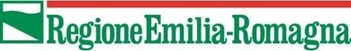 ALLEGATO A 
AL SETTORE AGRICOLTURA CACCIA E PESCA    DI ________________________________________L.R. n. 24/91 - Domanda di contributo per la conduzione di aree tartufigene disponibili per la libera raccolta, erogato in regime di “De minimis” - Anno 2022. Il sottoscritto ___________________________________________________________________nato a _______________________________________Prov. _________ il ____________________ Codice fiscale ___________________________________________________________________Residente a __________________________________________     CAP ________   Prov. _______          Indirizzo _______________________________________________________________________                                     Telefono ____________________________ E-mail _____________________________________in qualità di Legale rappresentante dell’Associazione ____________________________________Comune ___________________________________________ CAP __________ Prov. ________Indirizzo _______________________________________________________________________Codice fiscale ___________________________________________________________________Telefono _________________________ E-mail certificata (PEC) __________________________      Iscritta al Registro Unico Nazionale del Terzo Settore al n. __________ il _____________ e all’Anagrafe Regionale delle Aziende Agricole codice CUAA n. ______________, visto l’avviso pubblico per la concessione dei contributi di cui all’oggettoCHIEDEdi essere ammessa alla concessione del contributo per la conduzione di aree tartufigene disponibili per la libera raccolta relativamente alle aree catastali individuate nella seguente tabella sulle quali si ha titolo di conduzione per effetto di contratti in corso di validità regolarmente registrati:TIPO DI CONTRIBUTO RICHIESTO□	 per la conduzione di terreni boscati destinati alla produzione di tartufo per Ha ________________□	 per la conduzione di terreni ex-seminativi finalizzati alla creazione di nuove aree produttive tartufigene per Ha ______________________INTERVENTI AMBIENTALI PREVISTIConduzione di terreni boscati destinati alla produzione di tartufo: □ abbattimento totale o parziale delle piante secche, stroncate o danneggiate;□ eliminazione della vegetazione infestante (vitalbe e edera rampicante);□ contenimento dei rovi;□ cura della rete di regimazione idrica superficiale;□ rimozione o accatastamento del materiale di risulta del sottobosco;PER UNA ESTENSIONE COMPLESSIVA DI ETTARI __________________________Conduzione di terreni ex-seminativi per la creazione di nuove aree produttive tartufigene:□ messa a dimora di almeno 100 piante tartufigene per ettaro;□ messa a dimora di almeno 10 piante a micorizzazione certificata per ettaro;□ messa a dimora di almeno 100 piante comari per ettaro; □ cura e manutenzione di tutte le piante messe a dimora;□ sfalcio almeno annuale della vegetazione erbacea;□ cura della rete di regimazione idrica superficiale;PER UNA ESTENSIONE COMPLESSIVA DI ETTARI __________________________MODALITÀ DI EROGAZIONE DEL CONTRIBUTO – COORDINATE BANCARIEAl fine di ottenere la concessione del contributo previsto dall’Avviso pubblico, il sottoscritto ________________________________________ in qualità di legale rappresentante della presente Associazione richiedente, Consapevole/i della responsabilità penale e delle conseguenti sanzioni in caso di falsa dichiarazione, ai sensi dell’art. 76 del D.P.R. 28 dicembre 2000, n. 445, nonché della decadenza dai benefici eventualmente conseguiti a seguito del provvedimento adottato, ai sensi dell’art. 75 del medesimo decretoDICHIARA AI SENSI DEGLI ARTT. 46 E 47 DEL D.P.R. n. 445/2000di aver preso visione dei contenuti dell'Avviso pubblico sopra citato e di accettare tutte le condizioni e gli obblighi in esso stabiliti;che fatti, stati e qualità riportati nei punti successivi corrispondono a verità;che l’associazione richiedente:è regolarmente iscritta ai registri nazionali e/o regionali del Terzo Settore;è iscritta all'Anagrafe Regionale delle Aziende Agricole di cui al R.R. n. 17/2003, con posizione debitamente validata; è in possesso di un Codice Fiscale attivo;è in regola nei pagamenti e negli adempimenti previdenziali, assistenziali e assicurativi, nonché in tutti gli altri obblighi previsti dalla normativa vigente nei confronti di, Inps e Inail;che adempie alle leggi sociali e di sicurezza sul lavoro;di essere informato che il contributo richiesto con la presente domanda, è soggetto alle limitazioni e alle indicazioni contenute nel Reg. (UE) n. 1407/2013 della Commissione del 18 dicembre 2013 relativo all'applicazione degli articoli 107 e 108 del Trattato sul funzionamento dell'Unione europea agli aiuti “de minimis” e che pertanto: non ha percepito aiuti “de minimis” nell'arco di tre esercizi finanziari (esercizio in corso e due precedenti) ai sensi del citato Reg. (UE) n. 1407/2013; ovvero ha percepito aiuti “de minimis” nell'arco di tre esercizi finanziari (esercizio in corso e due precedenti) ai sensi del citato Reg. (UE) n. 1407/2013, per una somma concessa di euro___________________, come da provvedimento/i n.__________________ emanato/i dall'/dalle Amministra-zione/i_____________________________________  di non aver percepito, per gli stessi costi ammissibili, altri aiuti di Stato;ovvero di aver percepito, per gli stessi costi ammissibili, altri aiuti di Stato nella somma concessa di euro___________________, come da provvedimento/i n.__________________ emanato/i dall'/dalle Amministrazione/i______________________________________ di non aver beneficiato sulle medesime superfici di altri finanziamenti pubblici per interventi analoghi;altro da dichiarare____________________________________________________________________________________________________________________________________________ed inoltre dichiara che l’AssociazioneSI IMPEGNAa rispettare le prescrizioni stabilite dal Regolamento Regionale 01 Agosto 2018, n. 3 in materia di gestione dei boschi e delle aree ad essi assimilate per l’esecuzione degli interventi oggetto di richiesta di contributo;a non usare, nei terreni oggetto di intervento finanziato con il presente Avviso pubblico, fitofarmaci o diserbanti;a consentire l’accesso alla libera raccolta nelle aree oggetto di intervento finanziato con il presente Avviso pubblico;a rispettare tutte le prescrizioni e gli obblighi derivanti dall’Avviso pubblico;a utilizzare il contributo per gli scopi stabiliti dal presente Avviso;a non conseguire alcun vantaggio diretto e indiretto dalle attività oggetto del presente avviso;ad assicurare il proprio supporto per lo svolgimento delle verifiche/sopralluoghi finalizzati a controllare il corretto svolgimento degli interventi oggetto di contributo;ad assicurare il proprio supporto alle verifiche e ai sopralluoghi del Settore Agricoltura, Caccia e Pesca competente per territorio; a comunicare, ogni modifica o variazione intervenuta dopo la presentazione della domanda al Settore Agricoltura, Caccia e Pesca competente per territorio ovvero al Settore Attività Faunistico Venatorie e sviluppo della pesca della Regione Emilia-Romagna; Persona da contattare per eventuali informazioni relative alla domanda di contributo (compilare solo se diversa dal legale rappresentate dell’Associazione richiedente):Cognome e nome _____________________Telefono______________e-mail__________________ _______________________, lì _______/_____/_______                                                                firma del legale rappresentante                                                                                                     ___________________________________
La domanda può essere firmata digitalmente ai sensi del D.lgs. 82/2005 s.m.i. e norme collegate, oppure sottoscritta con firma autografa allegando fotocopia del documento di identità in corso di validità.INFORMATIVAper il trattamento dei dati personali ai sensi dell’art 13 del Regolamento europeo n. 679/20161. 	Premessa Ai sensi dell’art. 13 del Regolamento europeo n. 679/2016, la Giunta della Regione Emilia-Romagna, in qualità di “Titolare” del trattamento, è tenuta a fornirle informazioni in merito all’utilizzo dei suoi dati personali. 2. 	Identità e i dati di contatto del titolare del trattamento Il Titolare del trattamento dei dati personali di cui alla presente Informativa è la Giunta della Regione Emilia-Romagna, con sede in Bologna, Viale Aldo Moro n. 52, CAP 40127.  Al fine di semplificare le modalità di inoltro e ridurre i tempi per il riscontro si invita a presentare le richieste di cui al paragrafo n. 10, alla Regione Emilia-Romagna, Ufficio per le relazioni con il pubblico (Urp), per iscritto o recandosi direttamente presso lo sportello Urp.L’Urp è aperto dal lunedì al venerdì dalle 9 alle 13 in Viale Aldo Moro 52, 40127 Bologna (Italia) Telefono: 800 662200   e-mail: urp@regione.emilia-romagna.it   PEC: urp@postacert.regione.emilia-romagna.it3. 	Il Responsabile della protezione dei dati personali Il Responsabile della protezione dei dati designato dall’Ente è contattabile all’indirizzo mail dpo@regione.emilia-romagna.it o presso la sede della Regione Emilia-Romagna di Viale Aldo Moro n. 30.4. 	Responsabili del trattamento L’Ente può avvalersi di soggetti terzi per l’espletamento di attività e relativi trattamenti di dati personali di cui mantiene la titolarità. Conformemente a quanto stabilito dalla normativa, tali soggetti assicurano livelli esperienza, capacità e affidabilità tali da garantire il rispetto delle vigenti disposizioni in materia di trattamento, ivi compreso il profilo della sicurezza dei dati. L’Ente formalizza istruzioni, compiti ed oneri in capo a tali soggetti terzi con la designazione degli stessi a "Responsabili del trattamento" e sottopone tali soggetti a verifiche periodiche al fine di constatare il mantenimento dei livelli di garanzia registrati in occasione dell’affidamento dell’incarico iniziale.  5. 	Soggetti autorizzati al trattamento I Suoi dati personali sono trattati da personale interno previamente autorizzato e designato quale incaricato del trattamento, a cui sono impartite idonee istruzioni in ordine a misure, accorgimenti, modus operandi, tutti volti alla concreta tutela dei suoi dati personali.  6. 	Finalità e base giuridica del trattamento Il trattamento dei suoi dati personali viene effettuato dalla Giunta della Regione Emilia-Romagna per lo svolgimento di funzioni istituzionali e, pertanto, ai sensi dell’art. 6 comma 1 lett. e) non necessita del suo consenso. I dati personali sono trattati per le seguenti finalità:  istruttoria della domanda di contributo; erogazione del contributo eventualmente concesso; controlli derivanti dal percepimento del contributo. 7. 	Destinatari dei dati personali I Suoi dati personali, esclusivamente per le finalità di cui al paragrafo 6, possono essere comunicati a società terze fornitrici di servizi, per la Regione Emilia-Romagna, esclusivamente previa designazione in qualità di responsabile del trattamento e garantendo il medesimo livello di protezione.8. 	      Trasferimento dei dati personali a Paesi extra UE I suoi dati personali non sono trasferiti al di fuori dell’Unione europea. 9. 	Periodo di conservazione I suoi dati sono conservati per un periodo non superiore a quello necessario per il perseguimento delle finalità sopra menzionate. A tal fine, anche mediante controlli periodici, viene verificata costantemente la stretta pertinenza, non eccedenza e indispensabilità dei dati rispetto al rapporto, alla prestazione o all'incarico in corso, da instaurare o cessati, anche con riferimento ai dati che Lei fornisce di propria iniziativa. I dati che, anche a seguito delle verifiche, risultano eccedenti o non pertinenti o non indispensabili non sono utilizzati, salvo che per l'eventuale conservazione, a norma di legge, dell'atto o del documento che li contiene.  10.    I suoi diritti Nella sua qualità di interessato, Lei ha diritto: di accesso ai dati personali; di ottenere la rettifica o la cancellazione degli stessi o la limitazione del trattamento che lo riguardano;di opporsi al trattamento;di proporre reclamo al Garante per la protezione dei dati personali. 11.     Conferimento dei dati Il conferimento dei Suoi dati è facoltativo, ma necessario per le finalità sopra indicate. Il mancato conferimento comporterà l’impossibilità di istruire la domanda.ComuneFoglioMappaleSuperficie interessataTitolo di conduzioneScadenzaTotale superficie interessata dagli interventiTotale superficie interessata dagli interventiTotale superficie interessata dagli interventiTotale superficie interessata dagli interventiABICABN. CONTOIBANIBANIBANISTITUTO DI CREDITOISTITUTO DI CREDITOAGENZIA